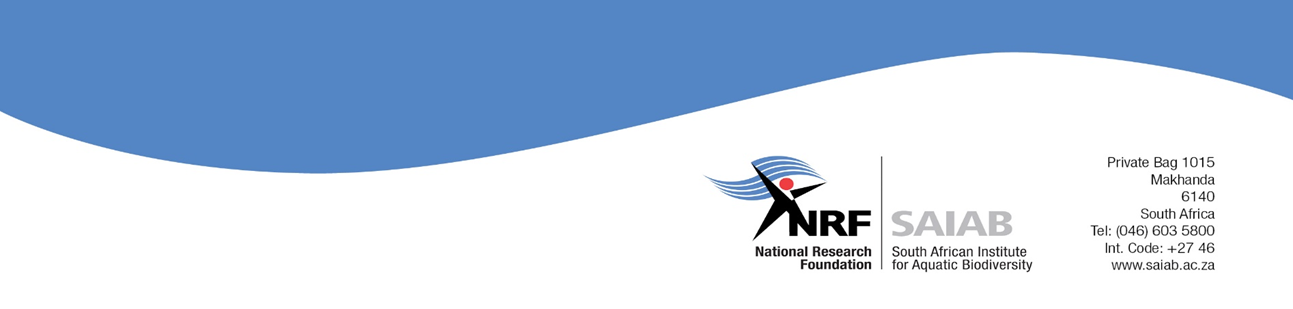 OPENING AND RECORDING OF BIDS RECEIVED (Electronic Bid Submission)_____________________________________________BIDS Received:Contact Person:Name: Angela ButheleziEmail Address: a.buthelezi@saiab.nrf.ac.zaBid Number:NRF/SAIAB 64/2022-23Closing date:11 July 2023Bid Number:NRF/SAIAB 64/2022-23Closing time:11:00Description:SUPPLY AND DELIVERY OF ENTERPRISE ICT HARDWARE AND OPERATING SYSTEM.SUPPLY AND DELIVERY OF ENTERPRISE ICT HARDWARE AND OPERATING SYSTEM.SUPPLY AND DELIVERY OF ENTERPRISE ICT HARDWARE AND OPERATING SYSTEM.No.Company Name1DATACENTRIX2DOTBITWAY3GTM COMPUTERS4ICT CHOICE5INTDEV INTERNET TECHNOLOGIES6LINOMTHA ICT7LMFTECH8SIZWE AFRICA IT GROUP9WARICO TRADING PTY LTD T/A NCX